PENGARUH METODE DEMONSTRASI TERHADAP PRESTASI BELAJAR PENDIDIKAN AGAMA ISLAM  SISWA DI 2 MAWASANGKA KABUPATEN BUTON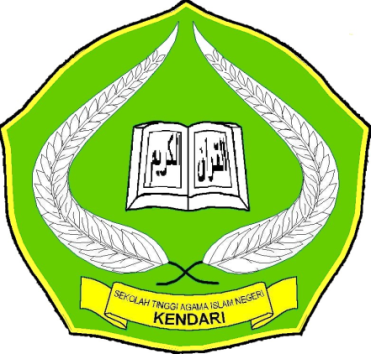 Sikripsi Diajukan Untuk Memenuhi Syarat-Syarat Mencapai Gelar Sarjana Pendidikan Agama Islam Pada Program Studi Pendidikan Agama IslamOleh       W A N D I A        NIM. 08 01 01 01 110                                  JURUSAN TARBIYAH/PAISEKOLAH TINGGI AGAMA ISLAM NEGERI (STAIN)SULTAN QAIMUDDIN KENDARI2012